Kateřina ValíkováUČO: 391908Nácvik prostorové orientace, zrakové vnímání, matematické vnímání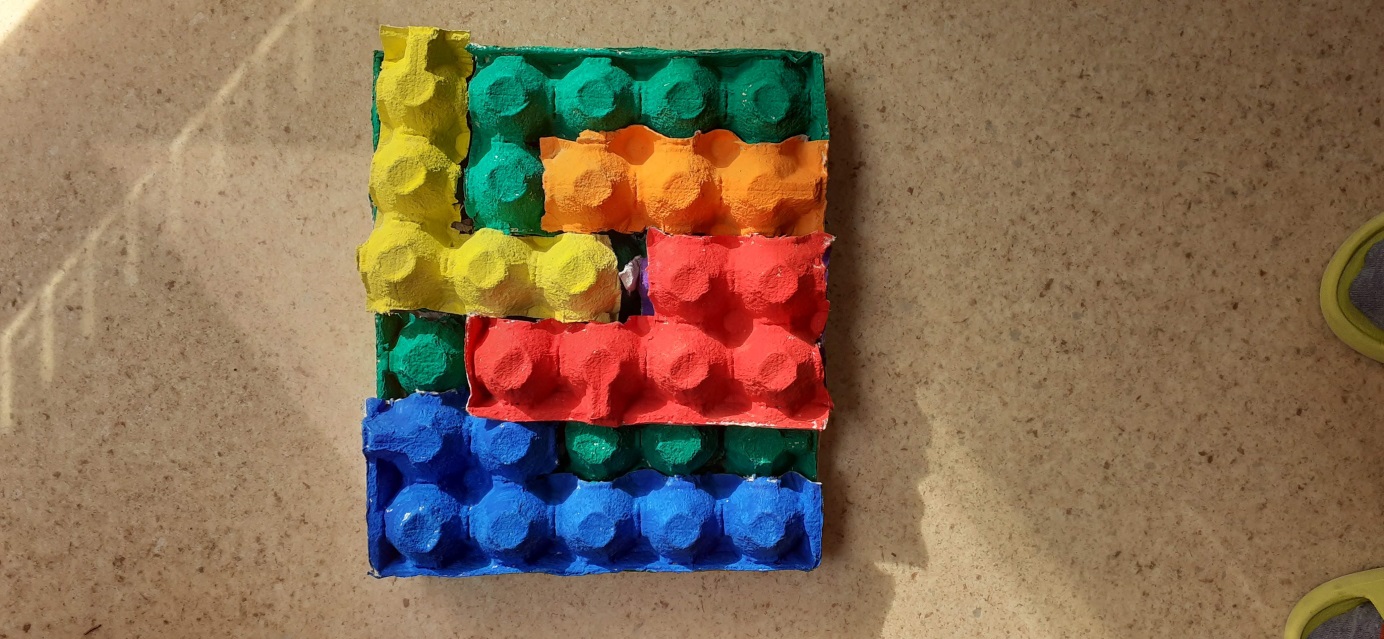 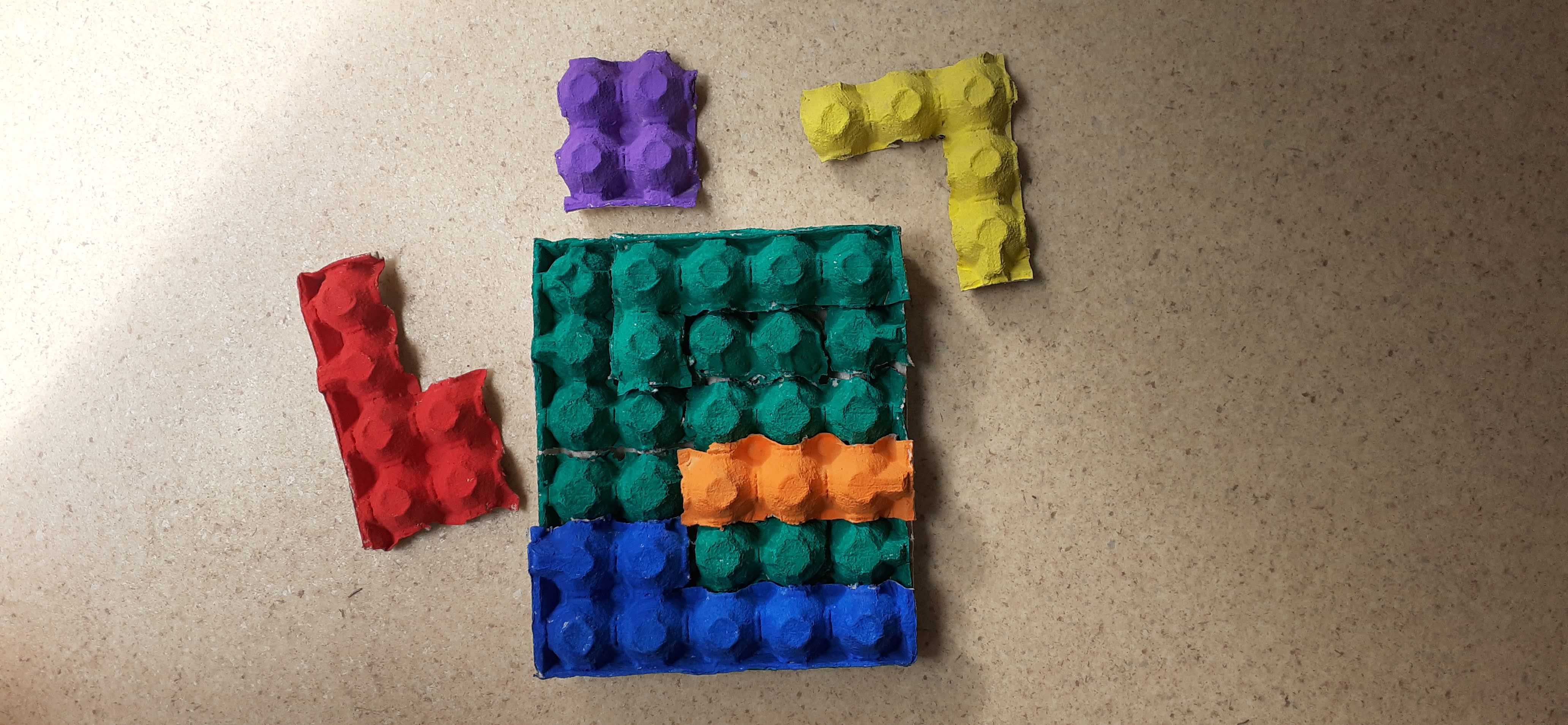 Nácvik globálního čtení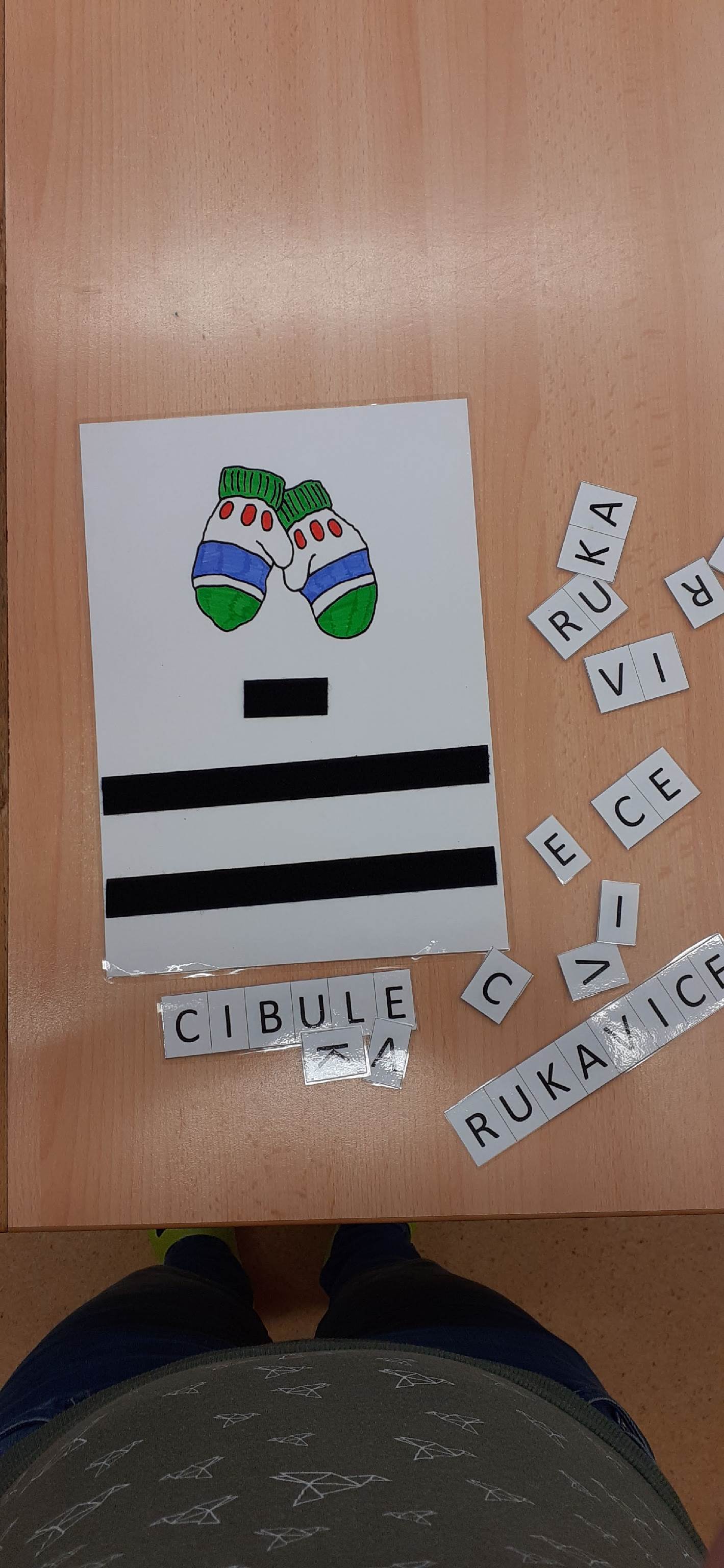 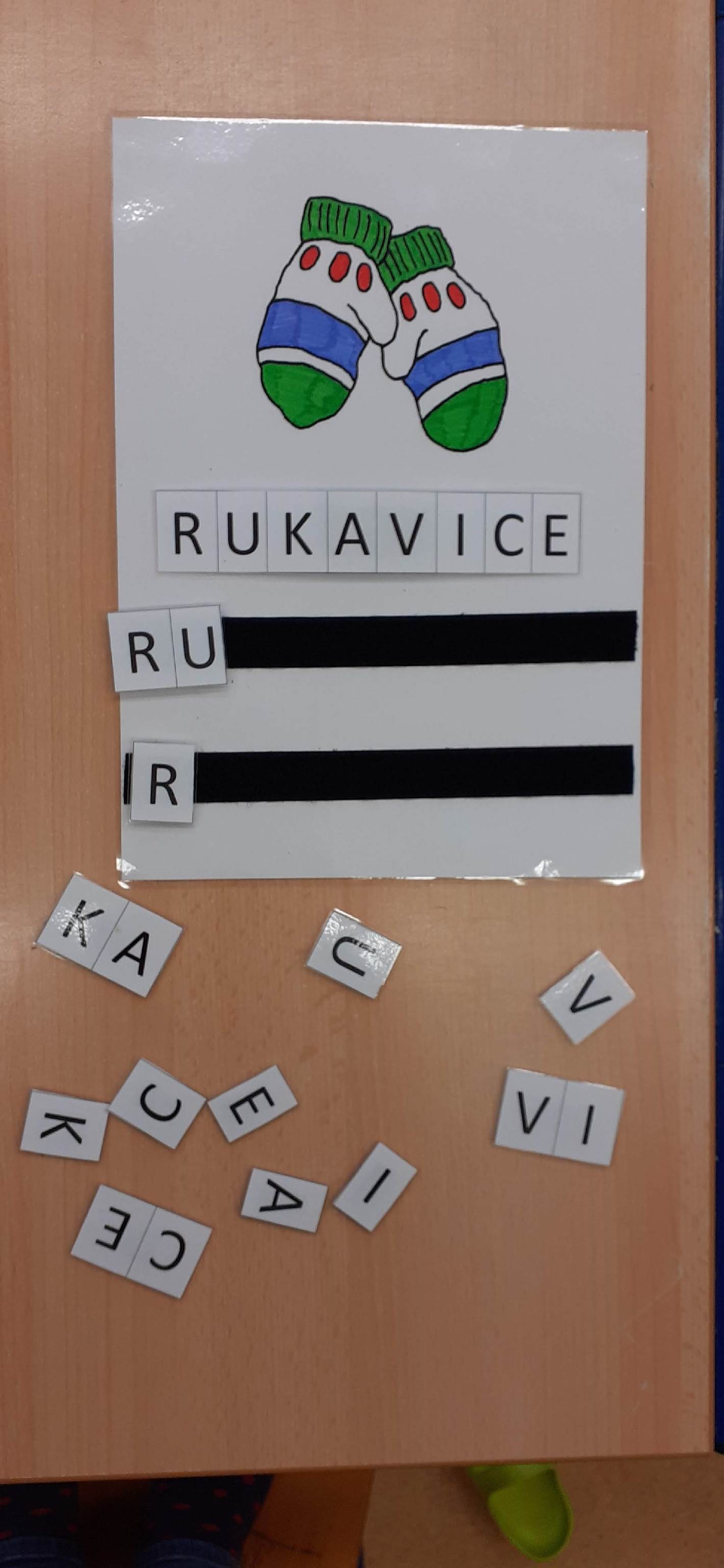 